О внесении изменений в постановление администрации муниципального образования Мостовский район от 28 октября 2020 г. № 1195 «Об утверждении муниципальной программы муниципального образования Мостовский район «Социальная поддержка граждан»В соответствии с актом проверки расходования средств краевого бюджета, выделенных в 2020-2021 годах (при необходимости – в иные периоды) муниципальному образованию Мостовский район на осуществление отдельных государственных полномочий Краснодарского края, связанных          с социальной сферой п о с т а н о в л я ю:1. Утвердить изменения в постановление администрации муниципального образования Мостовский район от 28 октября 2020 г. № 1195 «Об утверждении муниципальной программы муниципального образования Мостовский район «Социальная поддержка граждан» согласно приложению к настоящему постановлению.2. Отделу информатизации и связи управления делами администрации муниципального образования Мостовский район (Герасименко Д.С.) обеспечить размещение (опубликование) настоящего постановления                  на официальном сайте администрации муниципального образования Мостовский район в информационно-телекоммуникационной сети «Интернет».                                    3. Постановление вступает в силу со дня его официального опубликования.Глава муниципального образованияМостовский район                                                                                   С.В. ЛасуновЛИСТ СОГЛАСОВАНИЯпроекта постановления администрации муниципального образованияМостовский район от __________________ № ___________«О внесении изменений в постановление администрации муниципального образования Мостовский район от 28 октября 2020 г. № 1195 «Об утверждении муниципальной программы муниципального образования Мостовский район «Социальная поддержка граждан»ЗАЯВКАК  ПОСТАНОВЛЕНИЮНаименование вопроса «О внесении изменений в постановление администрации муниципального образования Мостовский район                                 от 28 октября 2020 г. № 1195 «Об утверждении муниципальной программы муниципального образования Мостовский район «Социальная поддержка граждан».Проект внесен заместителем главы муниципального образования    Богининым В.В.  Постановление разослать: отделу по вопросам семьи и детства  администрации муниципального образования Мостовский район – 2 экз., финансовому управлению администрации муниципального образования Мостовский район -1 экз.Экземпляры в количестве - 3 штук получил начальник отдела по вопросам семьи и детстваИ.В. Гребенникова ______________Рассылка произведена отделом по вопросам семьи и детства___________                         И.В. Гребенникова           «____»_________2022 г.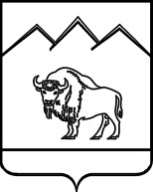 АДМИНИСТРАЦИЯ МУНИЦИПАЛЬНОГО ОБРАЗОВАНИЯ МОСТОВСКИЙ РАЙОН ПОСТАНОВЛЕНИЕ              от_______________	                                                  № _____________пгт МостовскойПроект подготовлен и внесен:Заместитель главымуниципального образованияМостовский район                                                                                 В.В. БогининСоставитель проекта:Начальник отдела  по вопросам семьи               и детства администрации муниципального образования Мостовский район                                                  И.В.Гребенникова                                               Проект согласован:Заместитель главы муниципальногообразования Мостовский район                                                         М.Г. ЧеботоваНачальник финансового управления администрации муниципального образования Мостовский район                                                        Е.М. ТютереваНачальник управления экономики, инвестиций, туризма, торговли и сферы услуг администрации муниципального образования Мостовский район                                                   С.С. СкороходоваНачальник правового отдела администрации муниципального образования Мостовский район                                                       Е.В. КоваленкоНачальник общего отделаадминистрации муниципальногообразования Мостовский район                                                       О.В. Свеженец  